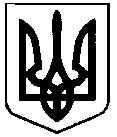 СВАТІВСЬКА МІСЬКА РАДАВИКОНАВЧИЙ КОМІТЕТРІШЕННЯвід 20 серпня 2020 р.    	                   м. Сватове                                                        № 66  «Про встановлення тарифу на послугу з  постачання теплової енергії, постачання гарячої води»Розглянувши звернення директора КП «Сватове-тепло» про встановлення тарифу на опалювальний сезон 2020- 2021рр.., керуючись Постановою №869 від 1 червня 2011 року «Про забезпечення єдиного підходу до формування тарифів на житлово-комунальні послуги»,Законами України «Про житлово-комунальні послуги», «Про теплопостачання» та керуючись ст.30 Закону України «Про місцеве самоврядування в Україні»Виконавчий комітет Сватівської міської ради ВИРІШИВ:Встановити для підприємства, що знаходяться в комунальній власності територіальної громади міста Сватове КП «Сватове-тепло» та яке надає послуги з  постачання теплової енергії та постачання гарячої води, тарифи на зазначені послуги у розмірі:для бюджетних установ 2391грн. 83 коп. за 1 Гкал з ПДВ, в тому числі гуртожитку  Сватівської обласної спеціальної школи 2391грн. 83 коп. за 1 Гкал з ПДВ.При використанні альтернативного твердого біопалива (дрова, брикети паливні) КП «Сватове-тепло» встановлювати тариф в розмірі 90% від  тарифу на газ.Комунальному підприємству «Сватове-тепло» у разі ненадання або надання ним в неповному обсязі послуг споживачам також уразі відхилення при наданні вказаних послуг їх кількісних та якісних показників від нормативних, здійснювати відповідно до вимог діючого законодавства відповідний перерахунок споживачам розміру плати за послуги з постачання теплової енергії та постачання гарячої води.Рішення набирає чинності з моменту опублікування.Тариф ввести в дію згідно до Закону України «Про житлово-комунальні послуги» (пункту 5 статті 10).Контроль за виконання даного рішення покласти на першого заступника міського голови Людмилу ЖАДАНОВУ. Сватівський міський голова                                                                                Євген РИБАЛКО